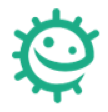 Introduction aux micro-organismesEnglish vocabularyDocument complémentaire élèves (DCE5)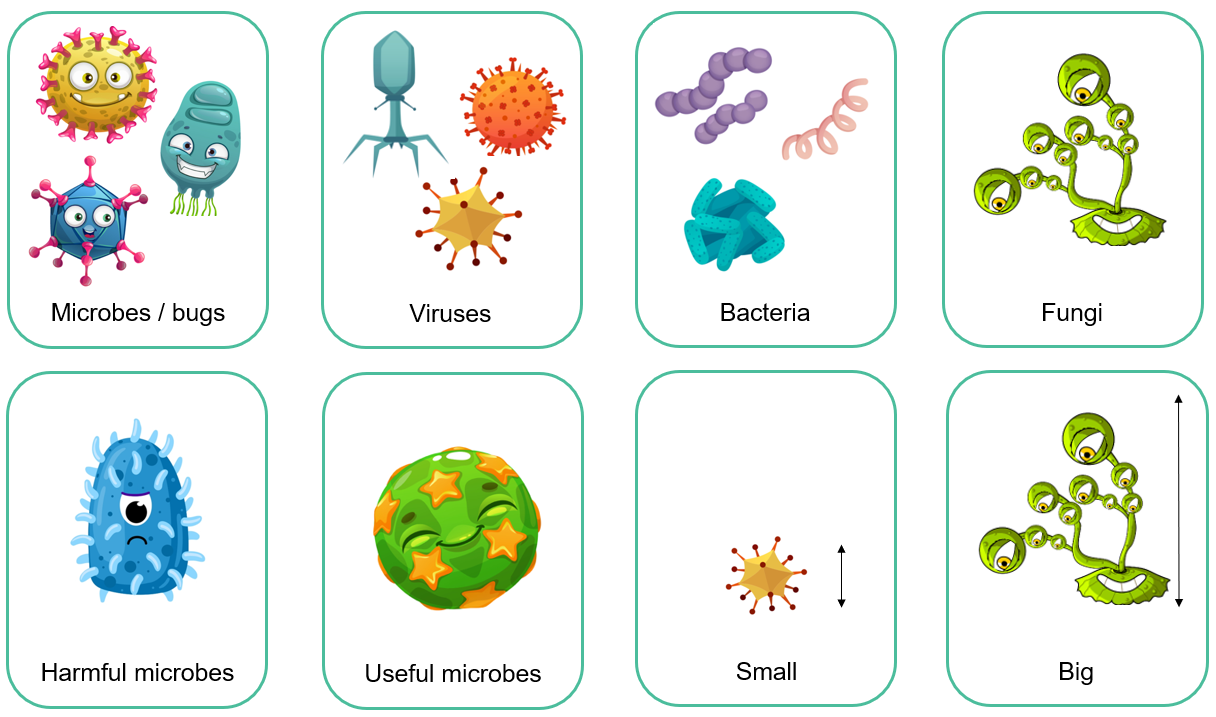 